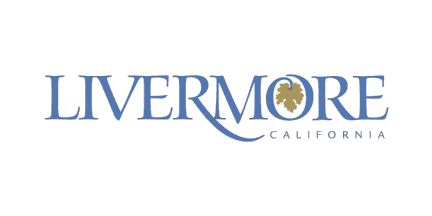 Herramienta Para Trazar Comunidades de Interés¿Qué son las comunidades de interés?Las comunidades de interés son aquellas con intereses sociales o económicos comunes que deben incluirse dentro de un solo distrito para una representación justa y eficaz.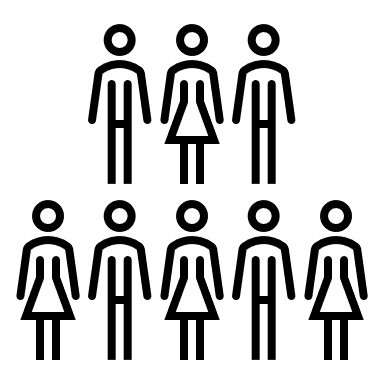 ¿Por qué importan?Las comunidades de interés deben ser consideradas al decidir cómo trazar nuevos límites distritales. 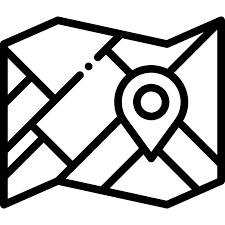 ¿Quién necesita participar?Las comunidades son mejor descritas por quienes tienen conocimiento de primera mano. Queremos escuchar sobre su comunidad; ¡Usted la conoce mejor! 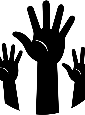 ¿Cuándo debo responder?
Entregue antes del 31 de enero para su consideración en los mapas preliminares.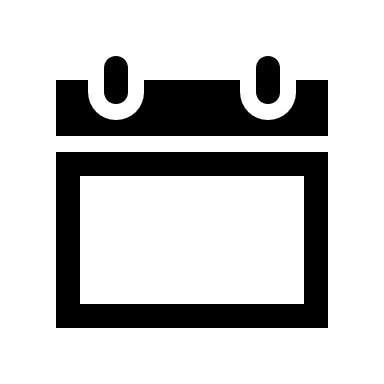 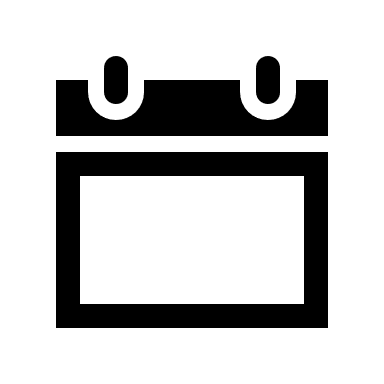 ¿Cómo proporciono información sobre mi comunidad?Correo electrónico	En persona o correoredistricting@cityoflivermore.net  1052 S. Livermore Ave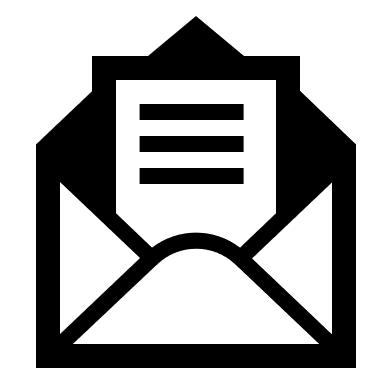 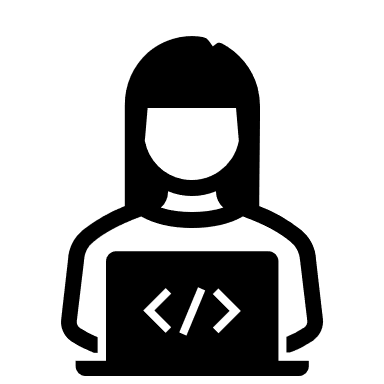                                                        Livermore, CA 94550¿Dónde puedo obtener mas información?Para mas información visite el sitio web https://drawlivermore.org/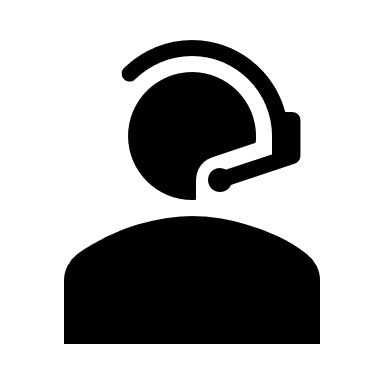 o llame 925-960-4200.1) Nombre tu comunidad: ____________________________________________________________________________2) Trace su comunidad en el mapa: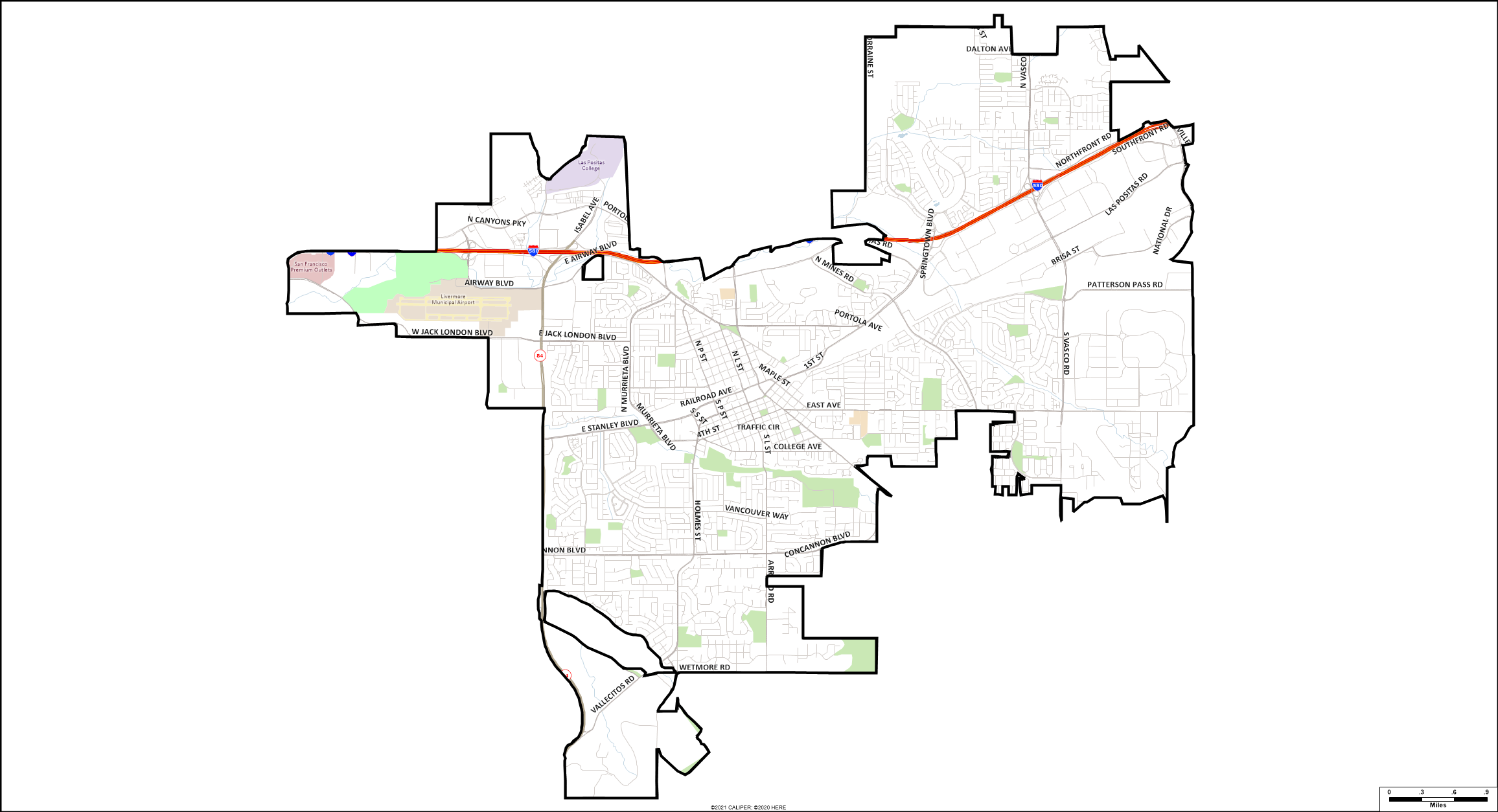 3) Describa su comunidad (límites específicos. ¿Qué la convierte en una comunidad? ¿Por qué debería mantenerse unida?)____________________________________________________________________________________________________________________________________________________________________________________________________________________________________________________________________________________________________________________________________________________________________________________________________4) Cuéntenos sobre usted (opcional):Nombre: _______________________ Correo electrónico: _____________________________ Envié por correo 1052 S. Livermore Ave; Livermore, CA 94550 o correo electrónico redistricting@cityoflivermore.net 31 de enero para consideración en los mapas preliminares.